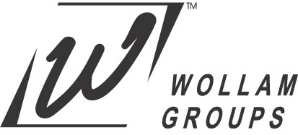 Schlumberger – Sales & Commercial 
API Q1 & API Q2 Awareness Training 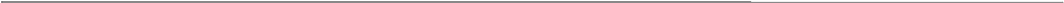 Presented by Wollam Groups
2023 Registration Form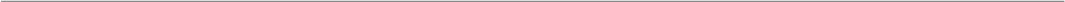 Attendee InformationPlease type or print clearly, using a separate form for each attendee. 
Name: Job Title: Company: Department/Division:  Street Address: 
City: State: 	Zip Code: Phone:            Fax: Email: If you require any special assistance, please make a note of your needs here:2023 Course Dates (Virtual) Houston, US (7-Mar @ 8-11 AM) Houston, US (11-Apr @ 8-11 AM) Paris, France (9-May @ 12-3 PM) Paris, France (11-Jul @ 12-3 PM)* Dates subject to change based on enrollment numbers.Pre-requite:There is no pre-requite required to attend this course.  Payment	Credit Card	Purchase OrderCancellationsRefunds will be given for written cancellation, minus a processing feereceived by WG as follows:10% within 14 calendar days prior to course25% within 7 Calendar days prior to courseNo refund for cancellations within 6 calendar days of course.Class substitutions are permitted.Please email the completed registration form to info@wollamgroups.com